Zbog tehničkih problema Medvedgrad ovaj vikend 17. i 18. veljače 2018. neće biti otvoren za posjećivanje.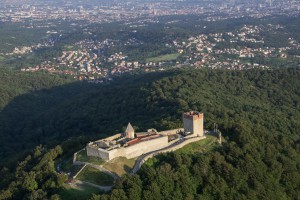 